INDICE DE CONTENIDOSDeclaración Responsable de la Empresa	3Declaración Responsable de la EmpresaRAZÓN SOCIAL + LOGOTIPO DE LA EMPRESADon/Doña _________________________________ con DNI__________________-actuando en nombre propio o en representación de la empresa_________________________- con CIF nº_____________________________ y domicilio social en ______________________________Declara:Que la dirección/gerencia tiene un compromiso firme para minimizar los riesgos de contagio por el coronavirus SARS-CoV-2.Haber desarrollado medidas dirigidas a alcanzar el apartado anterior y haber adaptado sus procesos de trabajo a dichas medidas.Disponer de un Comité de Gestión de RiesgosTener establecido en documento escrito las funciones del Comité, sus responsabilidades y su sistemática de funcionamiento.Disponer de un Plan de Contingencias propio y escrito en el que se detallan las medidas concretas que ha adoptado la empresa para la reducción del riesgo de contagio.Disponer de los recursos necesarios para la adecuada protección de los trabajadores y de los clientes.Se ha comunicado a todos los grupos de interés las diferentes medidas puestas en marcha, teniendo en cuenta siempre las recomendaciones dictadas por el Ministerio de Sanidad.Se ha dado formado a los trabajadores de la empresa sobre las medidas adoptadas.Se dispone de la cartelería necesaria dentro del establecimiento para informar y comunicar de las medidas higiénico – sanitarias puestas en marcha por la empresa.En ___________ a __________de ____________ de2020Firma y sello del responsable de la empresa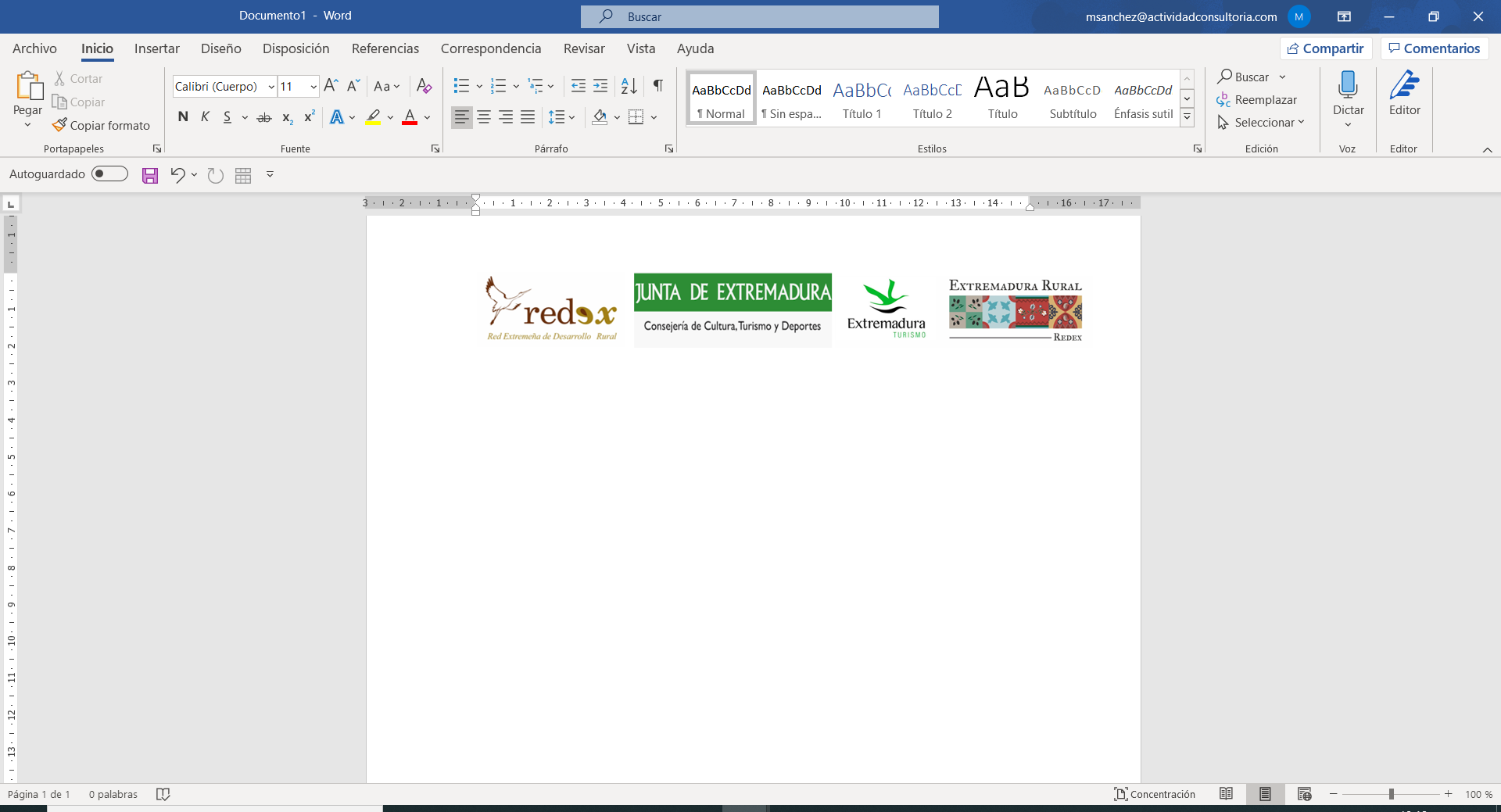 